MOMMOMMinutes of the MeetingMinutes of the MeetingMinutes of the MeetingMinutes of the MeetingMinutes of the MeetingMinutes of the Meeting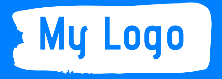 Project NameProject NameMeeting NoOrganizerOrganizerTypeTypeDateParticipantsParticipantsAttendeesAbsenteesAbsenteesAbsenteesAbsenteesStart TimeParticipantsParticipantsEnd TimeParticipantsParticipantsLocationParticipantsParticipantsMeeting typeParticipantsParticipantsContract NoRecorded BySUBJECT: XXXXXXXXXXXXXXXXXXXXXXXXXXXXXXXXXXSUBJECT: XXXXXXXXXXXXXXXXXXXXXXXXXXXXXXXXXXSUBJECT: XXXXXXXXXXXXXXXXXXXXXXXXXXXXXXXXXXSUBJECT: XXXXXXXXXXXXXXXXXXXXXXXXXXXXXXXXXXSUBJECT: XXXXXXXXXXXXXXXXXXXXXXXXXXXXXXXXXXSUBJECT: XXXXXXXXXXXXXXXXXXXXXXXXXXXXXXXXXXSUBJECT: XXXXXXXXXXXXXXXXXXXXXXXXXXXXXXXXXXSUBJECT: XXXXXXXXXXXXXXXXXXXXXXXXXXXXXXXXXXSUBJECT: XXXXXXXXXXXXXXXXXXXXXXXXXXXXXXXXXXContractor (M/s. SPETCO)Contractor (M/s. SPETCO)Contractor (M/s. SPETCO)Contractor (M/s. SPETCO)Contractor (M/s. SPETCO)Contractor (M/s. SPETCO)Contractor (M/s. SPETCO)Contractor (M/s. SPETCO)Contractor (M/s. SPETCO)NameNameNameNameDesignationDesignationDesignationDesignationDesignationContractor (Combined Group)Contractor (Combined Group)Contractor (Combined Group)Contractor (Combined Group)Contractor (Combined Group)Contractor (Combined Group)Contractor (Combined Group)Contractor (Combined Group)Contractor (Combined Group)Agenda:Agenda:Agenda:Agenda:Agenda:Agenda:Agenda:Agenda:Agenda:Meeting Highlights:Meeting Highlights:Meeting Highlights:Meeting Highlights:Meeting Highlights:Meeting Highlights:Meeting Highlights:Meeting Highlights:Meeting Highlights:Sr NoItem DescriptionItem DescriptionItem DescriptionItem DescriptionItem DescriptionAction ByAction ByBy DateTarget Date